Get GRIT ProgramLesson 8 – Pinocchio’s Lie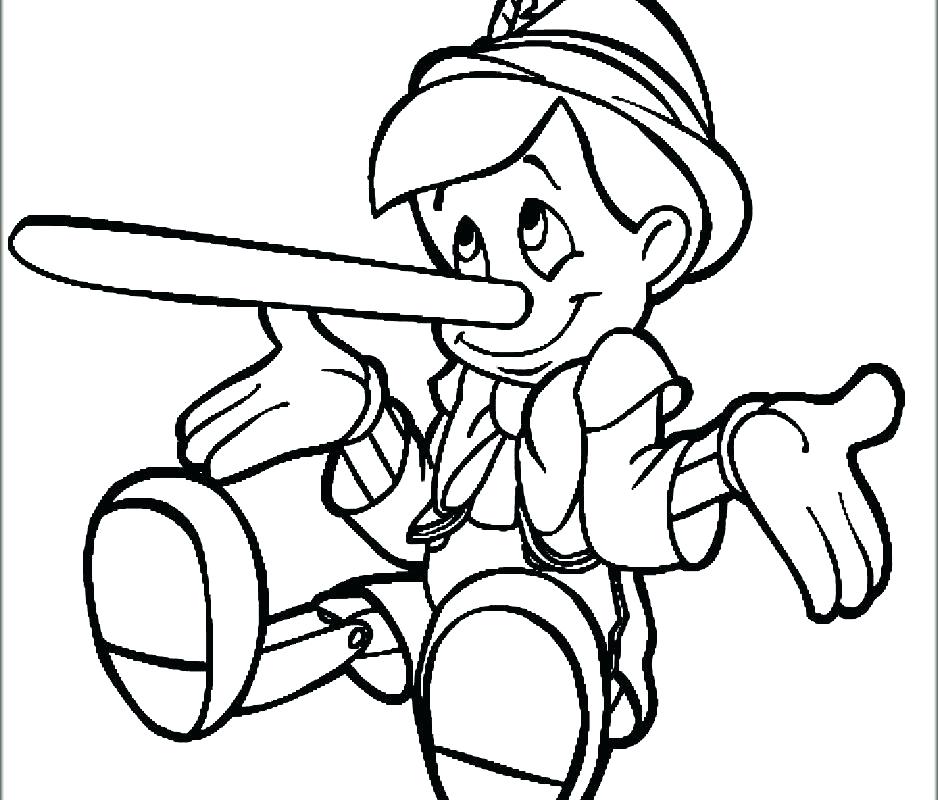 